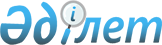 Об утверждении тарифов для населения на сбор, транспортировку, сортировку и захоронение твердых бытовых отходов по Каракиянскому районуРешение Каракиянского районного маслихата Мангистауской области от 17 января 2023 года № 23/230. Зарегистрировано Департаментом юстиции Мангистауской области 1 февраля 2023 года № 4539-12.
      В соответствии с Экологическим кодексом Республики Казахстан и Законом Республики Казахстан "О местном государственном управлении и самоуправлении в Республике Казахстан", Каракиянский районный маслихат РЕШИЛ:
      1. Утвердить тарифы для населения на сбор, транспортировку, сортировку и захоронение твердых бытовых отходов по Каракиянскому району согласно приложению к настоящему решению.
      2. Настоящее решение вводится в действие по истечении десяти календарных дней после дня его первого официального опубликования. Тарифы для населения на сбор, транспортировку, сортировку и захоронение твердых бытовых отходов по Каракиянскому району
					© 2012. РГП на ПХВ «Институт законодательства и правовой информации Республики Казахстан» Министерства юстиции Республики Казахстан
				
      Секретарь Каракиянского  районного маслихата 

Ж. Қалаубай
Приложение к решениюКаракиянского районного маслихатаот 17 января 2023 года  № 23/230
Наименование
Расчетная единица
Тенге (без налога на добавленную стоимость)
Домовладения  благоустроенные
в месяц с 1-го жителя
265
Домовладения неблагоустроенные
в месяц с 1-го жителя
265
Годовой тариф на единицу (объем)
1 кубический метр (м³)
2073